Materiálová karta č. 14112Typické chemické složení (5/2016):Před expedicí je každá dodávka kontrolována přenosným spektrometrem DELTA!Fotografie: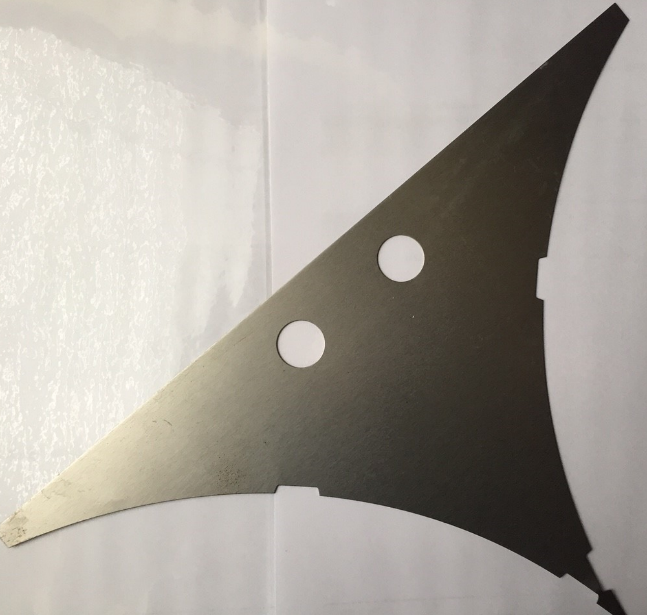 Možno dodat i jako volně ložené plíšky dr. 61!Název materiálu:Dr. 33  – balíky s obsahem SiRozměr materiálu:Rozměr 300 x 300 x 300 mmNabízené množství:             100 tun / měsícDopravní dávka cca. 25 tunCMnSiPSCrCuNiMoV-0,28%do 1,40 %0,053%0,015%0,02%----